PISTES GRAPHIQUES : 1 – 2 – 3 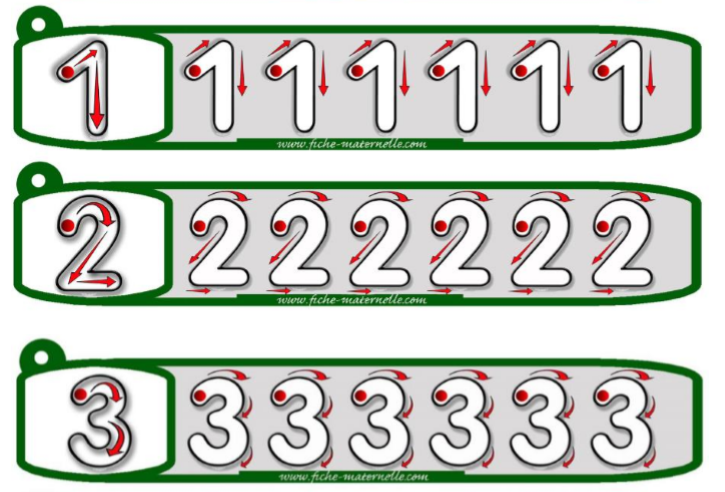 Pour tracer le chemin des chiffres, voici quelques explications que nous utilisons en classe et que votre enfant pourra vous reformuler pour l’aider dans le tracé : Pour le 1 : « Je monte et je descends. », « Je trace un petit trait oblique (penché) qui monte et un grand trait vertical (debout) qui descend. » Pour le 2 : « Comme une petite voiture, je fais un virage, je descends et je me gare. » Pour le 3 : « Je fais une bosse et encore une bosse. » Faites attention les Moyens (et les parents) : Au point de départAu sens du tracé des chiffresA la bonne tenue du crayon (feutre Velléda) Bon entraînement les moyens. Vous pourrez ensuite écrire le bon chiffre dans la bonne « maison du nombre », à côté du mot correspondant.Voici un modèle pour t’aider :UN (1)		DEUX (2)		TROIS  (3)		QUATRE (4)		CINQ (5